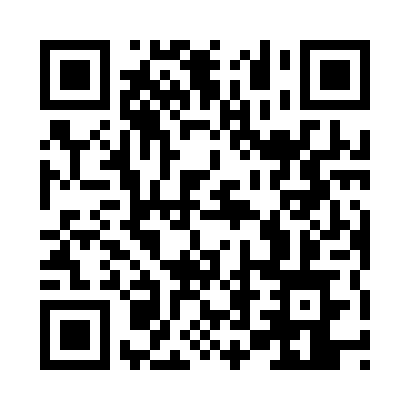 Prayer times for Milikow, PolandWed 1 May 2024 - Fri 31 May 2024High Latitude Method: Angle Based RulePrayer Calculation Method: Muslim World LeagueAsar Calculation Method: HanafiPrayer times provided by https://www.salahtimes.comDateDayFajrSunriseDhuhrAsrMaghribIsha1Wed3:035:3012:556:028:2110:382Thu3:005:2912:556:038:2310:413Fri2:565:2712:556:048:2410:444Sat2:525:2512:556:058:2610:475Sun2:495:2312:556:068:2810:506Mon2:455:2212:556:078:2910:537Tue2:415:2012:556:088:3110:578Wed2:405:1812:556:098:3211:009Thu2:405:1612:556:108:3411:0210Fri2:395:1512:556:118:3511:0311Sat2:385:1312:556:128:3711:0312Sun2:385:1212:556:138:3811:0413Mon2:375:1012:556:148:4011:0514Tue2:375:0912:556:148:4111:0515Wed2:365:0712:556:158:4311:0616Thu2:355:0612:556:168:4411:0617Fri2:355:0412:556:178:4611:0718Sat2:345:0312:556:188:4711:0819Sun2:345:0212:556:198:4911:0820Mon2:335:0012:556:208:5011:0921Tue2:334:5912:556:208:5111:1022Wed2:324:5812:556:218:5311:1023Thu2:324:5712:556:228:5411:1124Fri2:324:5612:556:238:5511:1225Sat2:314:5512:556:238:5711:1226Sun2:314:5412:556:248:5811:1327Mon2:314:5312:566:258:5911:1328Tue2:304:5212:566:269:0011:1429Wed2:304:5112:566:269:0211:1430Thu2:304:5012:566:279:0311:1531Fri2:294:4912:566:289:0411:16